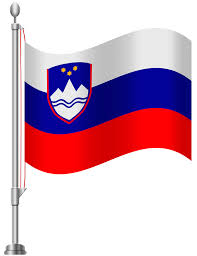 	LET’S EXPERIENCE AND LEARNExperiment 1Onion experiment / How clean is a watter?

Materials: 

 onions, 
water from different areas, ( Tap water,  water in a bottle , mineral water  (without CO2), rain water or snow water, water from a brook, lake, river.., other type if you found it…)
jars or cups (same size)



Put each onion into a glass of a different type of water. 

Observe how onions grow. The one with the longest roots grows in a cleanest water.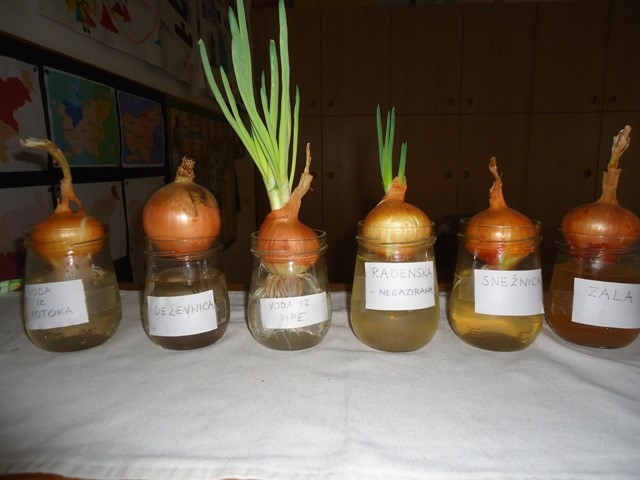 